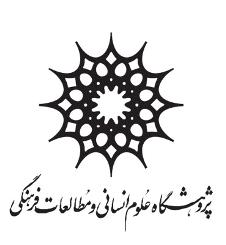 معاونت پژوهشيكاربرگ ارزيابي گزارش پژوهشیشناسنامه اثر:شاخص ها و امتيازاتارزيابينام و امضاء ارزياب:شماره کارت بانکی:تاريخ ارسال به داوري:	                                        تاريخ دريافت داوري:تاريخ ارسال جهت محقق:                                         تاريخ دريافت متن اصلاح شده:گروه يا پژوهشكده:عنوان اثر:رديفشاخصهاشاخصهادامنه امتيازامتياز كسب شده1-2تناسب عنوان موضوع به محتواي اثرتناسب عنوان موضوع به محتواي اثر10-0نكات توضيحي:نكات توضيحي:نكات توضيحي:نكات توضيحي:نكات توضيحي:2-2ميزان توجه به پيشينه موضوع و نقد ادبيات آنميزان توجه به پيشينه موضوع و نقد ادبيات آن10-0نكات توضيحي:نكات توضيحي:نكات توضيحي:نكات توضيحي:نكات توضيحي:3-2تناسب محتواي اثر با روش و چهارچوب نظري ارائه شده در پروپزالتناسب محتواي اثر با روش و چهارچوب نظري ارائه شده در پروپزال15-0نكات توضيحي:نكات توضيحي:نكات توضيحي:نكات توضيحي:نكات توضيحي:4-2ميزان نوآوري در نتايج و دستاوردهاي تحقيق(توجه به مسائل بومي و فرهنگ ايراني و اسلامي به صورت موضوع و مسئله جديد)ميزان نوآوري در نتايج و دستاوردهاي تحقيق(توجه به مسائل بومي و فرهنگ ايراني و اسلامي به صورت موضوع و مسئله جديد)10-0نكات توضيحي:نكات توضيحي:نكات توضيحي:نكات توضيحي:نكات توضيحي:5-2ارائه مستندات لازم و كافي(دستيابي به يافته‌هاي ارجاعي و استخراجي و استنباطي و توليدي مناسب)ارائه مستندات لازم و كافي(دستيابي به يافته‌هاي ارجاعي و استخراجي و استنباطي و توليدي مناسب)15-0نكات توضيحي:نكات توضيحي:نكات توضيحي:نكات توضيحي:نكات توضيحي:6-2موفقيت در دستيابي به اهداف تحقيق(با توجه به پروپزال)موفقيت در دستيابي به اهداف تحقيق(با توجه به پروپزال)20-0نكات توضيحي:نكات توضيحي:نكات توضيحي:نكات توضيحي:نكات توضيحي:2-7اعتبار، جامعيت و روزآمدي منابعآمدي منابعاعتبار، جامعيت و روزآمدي منابعآمدي منابع10-0نكات توضيحي:نكات توضيحي:نكات توضيحي:نكات توضيحي:نكات توضيحي:8-2انسجام ساختار تحقيق و رعايت قواعد نگارش10-010-0نكات توضيحي:نكات توضيحي:نكات توضيحي:نكات توضيحي:نكات توضيحي:جمع امتيازاتجمع امتيازات100-0100-0نظرات اصلاحي:نظرات اصلاحي:نظرات اصلاحي:نظرات اصلاحي:نظرات اصلاحي:متن پژوهش حاضر به شكل كنوني مورد پذيرش است.                                           بلي          خيرمتن پژوهش پس از اعمال اصلاحات قابل پذيرش است.                                          بلي          خيرمتن پژوهش پس از اعمال اصلاحات ارسالي مجددا مورد بازبيني اينجانب قرار گيرد.       بلي           خيرمتن پژوهش غير قابل قبول است.                                                                    بلي           خير